Филиал Муниципального автономного общеобразовательного учреждения «Прииртышская средняя общеобразовательная школа»-«Полуяновская средняя общеобразовательная школа»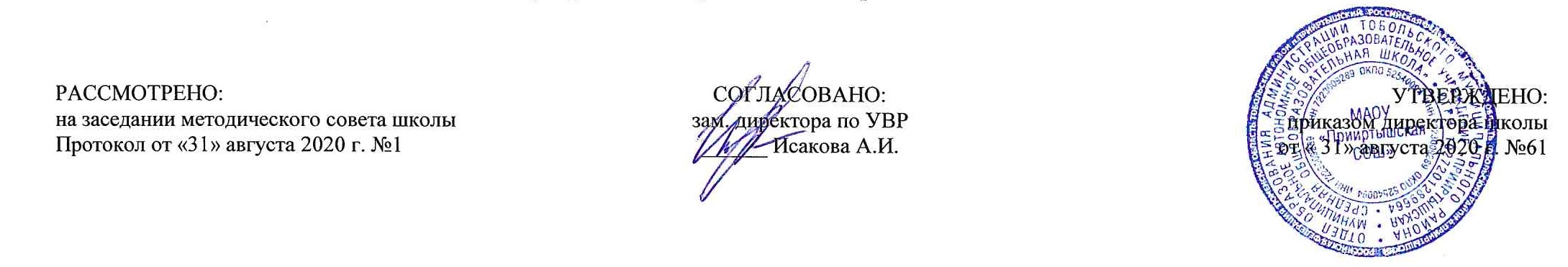 РАБОЧАЯ ПРОГРАММАпо предмету «Родная (татарская) литература»для 5 классана 2020-2021 учебный годПланирование составлено в соответствиис  ФГОС ООО                                                                                                              Составитель           программы: учитель родной литературывысшей квалификационной категории Таштимирова Луиза Валиулловнад.Полуянова2020 годгод Планируемые результаты освоения предмета «Родная литература»Предметные результаты освоения предмета по родной литературе на уровне основного общего образования предполагают:1) осознание значимости чтения и изучения родной литературы для своего дальнейшего развития;формирование потребности в систематическом чтении как средстве познания мира и себя в этом мире,гармонизации отношений человека и общества, многоаспектного диалога;2) понимание родной литературы как одной из основных национально-культурных ценностей народа,как особого способа познания жизни;3) обеспечение культурной самоидентификации, осознание коммуникативно-эстетическихвозможностей родного языка на основе изучения выдающихся произведений культуры своего народа,российской и мировой культуры;4) воспитание квалифицированного читателя со сформированным эстетическим вкусом, способногоаргументировать свое мнение и оформлять его словесно в устных и письменных высказываниях разныхжанров, создавать развернутые высказывания аналитического и интерпретирующего характера,участвовать в обсуждении прочитанного, сознательно планировать свое досуговое чтение;5) развитие способности понимать литературные художественные произведения, отражающие разныеэтнокультурные традиции;6) овладение процедурами смыслового и эстетического анализа текста на основе пониманияпринципиальных отличий литературного художественного текста от научного, делового, публицистическогои т.п., формирование умений воспринимать, анализировать, критически оценивать и интерпретироватьпрочитанное, осознавать художественную картину жизни, отраженную в литературном произведении, науровне не только эмоционального восприятия, но и интеллектуального осмысления.В результате изучения   родной литературы    ученик научится:  определять тему и основную мысль произведения ;владеть различными видами пересказа;характеризовать героев-персонажей, давать их сравнительные характеристики; находить основные изобразительно-выразительные средства, характерные для творческой манеры писателя, определять их художественные функции; определять родо-жанровую специфику художественного произведения; выделять в произведениях элементы художественной формы и обнаруживать связи между ними;выявлять и осмыслять формы авторской оценки героев, событий, характер авторских взаимоотношений с «читателем» как адресатом произведения ; пользоваться основными теоретико-литературными терминами и понятиями  как инструментом анализа и интерпретации художественного текста;собирать материал и обрабатывать информацию, необходимую для составления плана, сочинения, литературно-творческой работы, создания проекта на заранее объявленную или самостоятельно/под руководством учителя выбранную литературную или публицистическую тему;выражать личное отношение к художественному произведению, аргументировать свою точку зрения;выразительно читать с листа и наизусть произведения фрагменты произведений художественной литературы, передавая личное отношение к произведению; ориентироваться в информационном образовательном пространстве: работать с энциклопедиями, словарями, справочниками, специальной литературой; пользоваться каталогами библиотек, библиографическими указателями, системой поиска в Интернете.Ученик получит возможность научиться:находить в тексте средства художественной выразительности (звукоподражание, сравнение), понимать их роль в произведении, использовать выразительные средства языка в собственном высказывании;объяснять значение незнакомого слова с опорой на контекст и с использованием словарей;составлять устное высказывание на заданную тему по образцу (на основе прочитанного или прослушанного произведения);применять читательский опыт в элементарных видах речевой творческой деятельности: выразительное чтение, чтение по ролям, драматизация, словесное иллюстрирование, рассказ с изменением лица рассказчика, с вымышленным продолжением, создание собственных произведений по аналогии с прочитанными;ориентироваться в книге/учебнике, опираясь на её аппарат (обложку, оглавление, аннотацию, предисловие, иллюстрации);выбирать книгу для самостоятельного чтения по совету взрослого, уметь пользоваться систематическим каталогом;рассказать о прочитанной книге (автор, название, тема);под руководством взрослого обращаться к справочной литературе для получения дополнительной информации в соответствии с учебной задачей. Содержание предмета «Родная литература»  Тематическое планированиеВведение в устное народное творчествоОзнакомление с татарской народной сказкой «Падчерица» (Уги кыз)Татарская народная сказка «Таңбатыр»Героизм и простота в характере героев «Таңбатыр»Анализ сказки «Таңбатыр»Анекдоты «Отец и сын», «Прошлогодняя буква А», «Какого цвета шайтан», «На ишаке»Рассказ Габдуллы Тукая «Воспоминания»Повесть «Остались в памяти» - автобиографическая.Описание тяжелого детства поэта. Автобиография .Ознакомление с поэмой Г.Тукая «Шурале» (Черт)Фантастические образы в поэме «Шурале»Г.Тукай «Пара лошадей»Творчество Фатиха АмирханаРассказ Фатиха Амирхана «Нажип»Жизнь и творчество Галимжана Ибрагимова.«Алмачуар»Рассказ Галимжана Ибрагимова «Алмачуар»Амирхан Еники. Связь рассказа  «Курай» с народным творчеством.Образ курая в произведении.Лирический герой Гадел Кутуй.Фантастика в «Приключениях Рустама».Развитие речи. Сочинение «Если б я был невидимкой»Внеклассное чтение. Г Тукай. СтихиМуса Джалиль – поэт-герой.Фатих Карим – поэт-боец.Сказки А.Алиш.Повесть М.Карима «Долгое-долгое детство»Путь понимания героем природы и человека.Цикл стихов Ш.Галиева «Приключения Шавали» Внеклассное чтение. Я.К.Занкиев «Остроушко» Г.Сабитов «Полноводная весна»Изображение школьной жизни в рассказе Г.Сабитова «Полноводная  весна»Биография Н.Исанбат.Народность образа ходжи НасретдинаОбобщение пройденного.Итоговый тест.№п/пРазделы, темыКоличество часов1Введение в устное народное творчество12Ознакомление с татарской народной сказкой «Падчерица» (Уги кыз)13Татарская народная сказка «Таңбатыр»14Героизм и простота в характере героев «Таңбатыр»15Анализ сказки «Таңбатыр»16Анекдоты «Отец и сын», «Прошлогодняя буква А», «Какого цвета шайтан», «На ишаке»17Рассказ Габдуллы Тукая «Воспоминания»18Повесть «Остались в памяти» - автобиографическая.19Описание тяжелого детства поэта. Автобиография .10Ознакомление с поэмой Г.Тукая «Шурале» (Черт)111Фантастические образы в поэме «Шурале»112Г.Тукай «Пара лошадей»113Творчество Фатиха Амирхана114Рассказ Фатиха Амирхана «Нажип»115Жизнь и творчество Галимжана Ибрагимова.«Алмачуар»116Рассказ Галимжана Ибрагимова «Алмачуар»117Амирхан Еники. Связь рассказа  «Курай» с народным творчеством.118Образ курая в произведении.119Лирический герой Гадел Кутуй.20Фантастика в «Приключениях Рустама».121Развитие речи. Сочинение «Если б я был невидимкой»122Внеклассное чтение. Г Тукай. Стихи123Муса Джалиль – поэт-герой.124Фатих Карим – поэт-боец.125Сказки А.Алиш.126Повесть М.Карима «Долгое-долгое детство»127Путь понимания героем природы и человека.128Цикл стихов Ш.Галиева «Приключения Шавали»129 Внеклассное чтение. Я.К.Занкиев «Остроушко»30 Г.Сабитов «Полноводная весна»131Изображение школьной жизни в рассказе Г.Сабитова «Полноводная  весна»132Биография Н.Исанбат.133Народность образа ходжи Насретдина134Обобщение пройденного.Итоговый тест.1Итого:1 четверть2 четверть83 четверть84 четверть10год8